Отчет о проделанной работе группы № 11 на второе полугодие 2016- 2017 уч.годЯнварь. Игровая деятельность по ППД.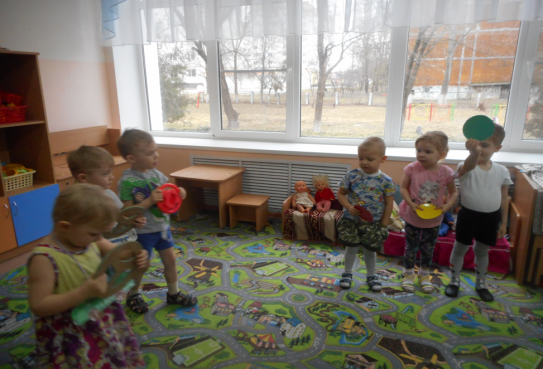 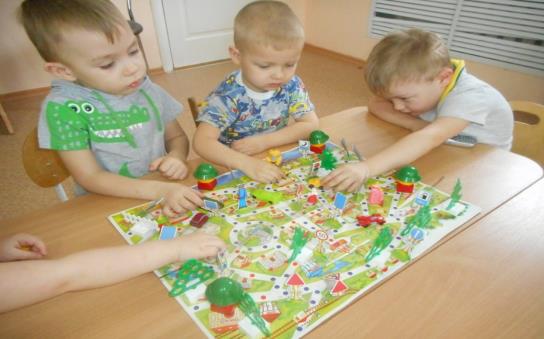 Февраль. Физкультурное занятие.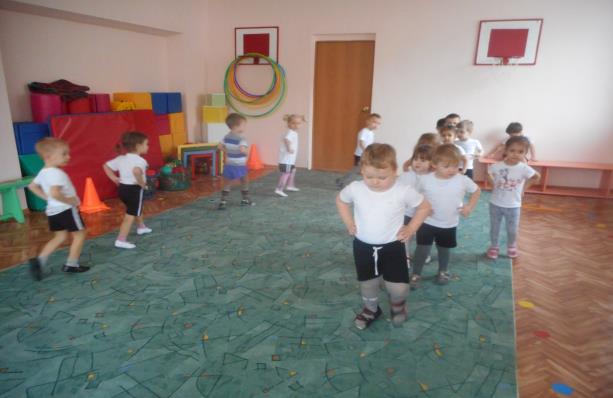 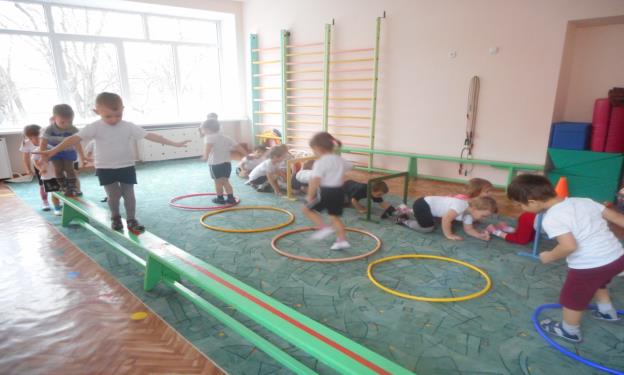 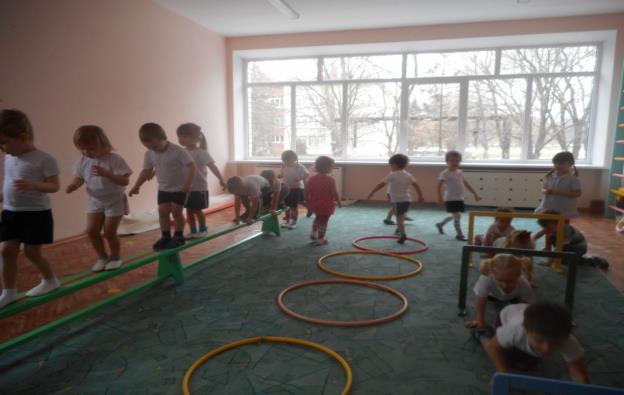 Март. Экспериментирование.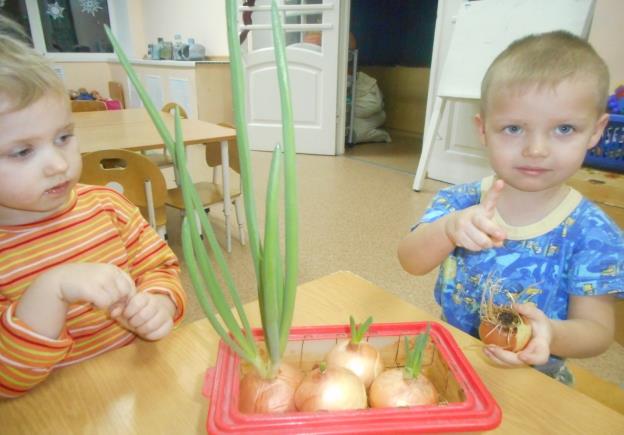 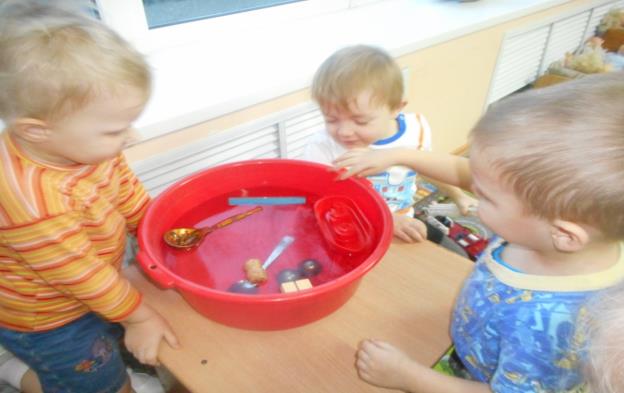 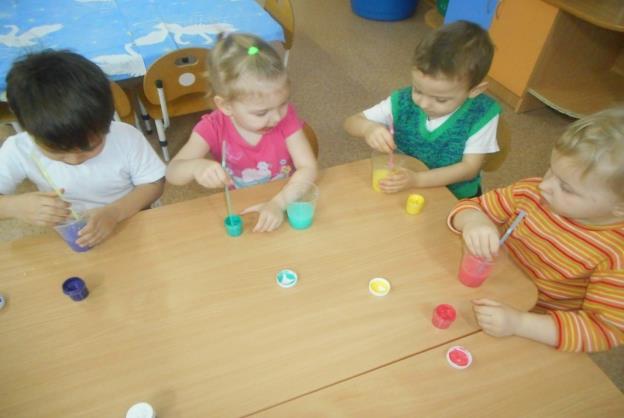 Апрель.День открытых дверей.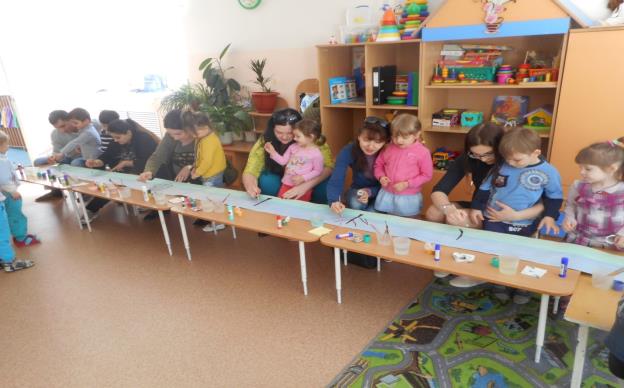 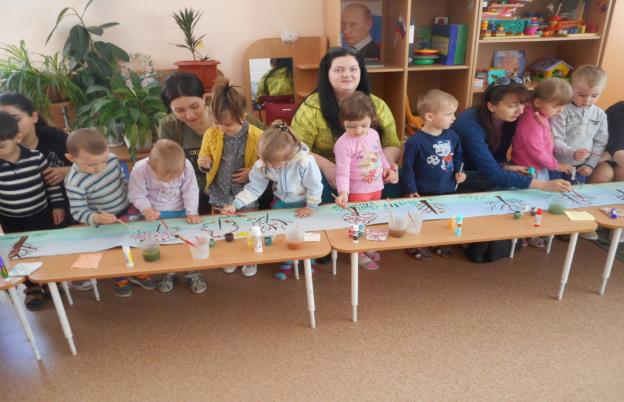 Май. День здоровья.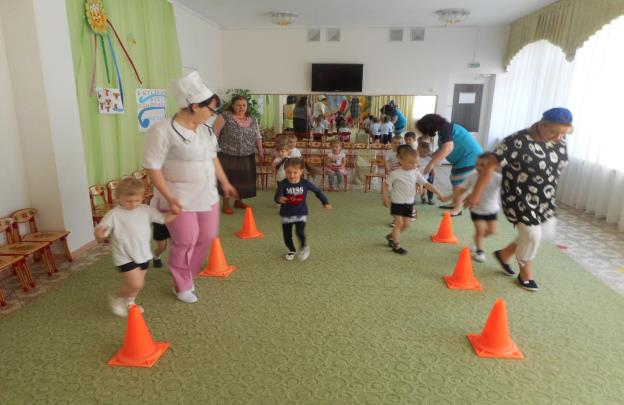 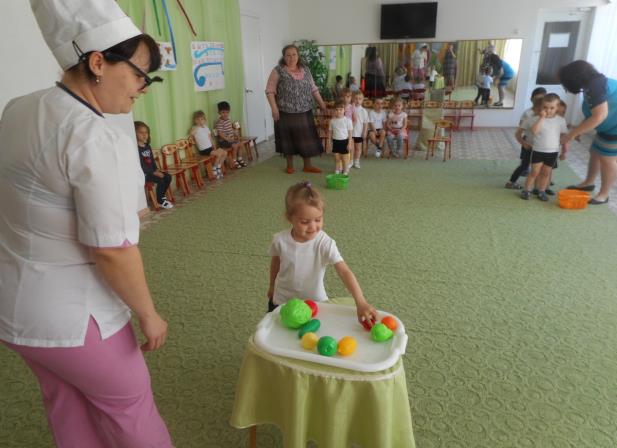 